Об исключении из кадрового резерва Саха(Якутия)стата федеральных государственных гражданских служащих (граждан Российской Федерации)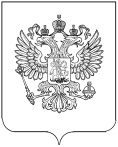 В соответствии с Федеральным законом от 27 июля 2004 г. № 79-ФЗ «О государственной гражданской службе Российской Федерации», Указом Президента Российской Федерации от 01 марта 2017 года № 96 «Об утверждении положения о кадровом резерве Федерального государственного органа», приказом Росстата от 13 ноября 2018 № 668 «Об утверждении Положения о кадровом резерве Федеральной службы государственной статистики», в связи с назначением на должности федеральной государственной гражданской службы в Саха(Якутия)стате из кадрового резерва, сформированного на конкурсной основе, личными заявлениями п р и к а з ы в а ю:Исключить из кадрового резерва Саха(Якутия)стата федеральных государственных гражданских служащих Саха(Якутия)стата (граждан Российской Федерации), согласно приложению к настоящему приказу.Административному отделу (Жуковской О.В.):	организовать работу по исключению из кадрового резерва федеральных государственных гражданских служащих (граждан Российской Федерации) в установленном порядке;	в недельный срок обеспечить размещение информации об исключении из кадрового резерва федеральных государственных гражданских служащих (граждан Российской Федерации) на официальном сайте Саха(Якутия)стата в информационно-телекоммуникационной сети «Интернет».Руководитель                                                                                      И.К. Гаевая                                                                             ЛИСТ СОГЛАСОВАНИЯ (ВИЗИРОВАНИЯ)к приказу Саха(Якутия)стата от 29.03.2022 года № 76 «Об исключении из кадрового резерва Саха(Якутия)стата федеральных государственных гражданских служащих (граждан Российской Федерации)»Проект приказа подготовлен административным отделом,СПИСОКисключенных из кадрового резерва федеральных государственных гражданских служащих Саха(Якутия)стата(граждан Российской Федерации)РОССТАТТЕРРИТОРИАЛЬНЫЙ ОРГАН ФЕДЕРАЛЬНОЙ СЛУЖБЫ ГОСУДАРСТВЕННОЙ СТАТИСТИКИ ПО РЕСПУБЛИКЕ САХА (ЯКУТИЯ)(САХА(ЯКУТИЯ)СТАТ)ПРИКАЗ29.03.2022                                                                   № 76ЯкутскНачальник административного отдела__________      О.В. Жуковская      (Подпись)      №ФИОВ резерв какой группы должностей зачислен Дата зачисления в кадровый резерв, номер приказа, протоколаОснование для исключения из кадрового резерва Федеральные государственные гражданские служащие Саха(Якутия)стата, включенные в кадровый резерв Саха(Якутия)статаФедеральные государственные гражданские служащие Саха(Якутия)стата, включенные в кадровый резерв Саха(Якутия)статаФедеральные государственные гражданские служащие Саха(Якутия)стата, включенные в кадровый резерв Саха(Якутия)статаФедеральные государственные гражданские служащие Саха(Якутия)стата, включенные в кадровый резерв Саха(Якутия)статаФедеральные государственные гражданские служащие Саха(Якутия)стата, включенные в кадровый резерв Саха(Якутия)стата1Бурлова Ольга Гылык-Жансаевнаведущая группаприказ №10-01-371 от 05.12.2018непрерывное пребывание в кадровом резерве более 3-х лет2Томашук Ольга Сергеевнаведущая группаприказ №10-01-371 от 05.12.2018непрерывное пребывание в кадровом резерве более 3-х лет3Макарова Зоя Семеновнастаршая группаприказ №10-01-371 от 05.12.2018непрерывное пребывание в кадровом резерве более 3-х летОтдел статистики предприятий, региональных счетов, балансов и ведения Статистического регистра и общероссийских классификаторовОтдел статистики предприятий, региональных счетов, балансов и ведения Статистического регистра и общероссийских классификаторовОтдел статистики предприятий, региональных счетов, балансов и ведения Статистического регистра и общероссийских классификаторовОтдел статистики предприятий, региональных счетов, балансов и ведения Статистического регистра и общероссийских классификаторовОтдел статистики предприятий, региональных счетов, балансов и ведения Статистического регистра и общероссийских классификаторовФедеральные государственные гражданские служащие Саха(Якутия)стата, включенные в кадровый резерв Саха(Якутия)статаФедеральные государственные гражданские служащие Саха(Якутия)стата, включенные в кадровый резерв Саха(Якутия)статаФедеральные государственные гражданские служащие Саха(Якутия)стата, включенные в кадровый резерв Саха(Якутия)статаФедеральные государственные гражданские служащие Саха(Якутия)стата, включенные в кадровый резерв Саха(Якутия)статаФедеральные государственные гражданские служащие Саха(Якутия)стата, включенные в кадровый резерв Саха(Якутия)стата1Филиппова Руслана Викторовнастаршая группаприказ №10-01-383 от 17.12.2018непрерывное пребывание в кадровом резерве более 3-х лет2Степанова Марина Петровнастаршая группаприказ №203 от 09.07.2019Увольнение с государственной гражданской службы3Семенова Сардаана Анатольевнастаршая группаприказ №314 от 14.11.2019Увольнение с государственной гражданской службы4Попова Вилена Платоновнастаршая группаприказ №314 от 14.11.2019Увольнение с государственной гражданской службы5Гоголева Анастасия Петровнастаршая группаприказ №314 от 14.11.2019Увольнение с государственной гражданской службыОтдел статистики уровня жизни, обследований домашних хозяйств, населения и здравоохраненияОтдел статистики уровня жизни, обследований домашних хозяйств, населения и здравоохраненияОтдел статистики уровня жизни, обследований домашних хозяйств, населения и здравоохраненияОтдел статистики уровня жизни, обследований домашних хозяйств, населения и здравоохраненияОтдел статистики уровня жизни, обследований домашних хозяйств, населения и здравоохраненияФедеральные государственные гражданские служащие Саха(Якутия)стата, включенные в кадровый резерв Саха(Якутия)статаФедеральные государственные гражданские служащие Саха(Якутия)стата, включенные в кадровый резерв Саха(Якутия)статаФедеральные государственные гражданские служащие Саха(Якутия)стата, включенные в кадровый резерв Саха(Якутия)статаФедеральные государственные гражданские служащие Саха(Якутия)стата, включенные в кадровый резерв Саха(Якутия)статаФедеральные государственные гражданские служащие Саха(Якутия)стата, включенные в кадровый резерв Саха(Якутия)стата1Алексеева Валерия Спартаковнастаршая группаприказ №10-01-383 от 17.12.2018непрерывное пребывание в кадровом резерве более 3-х лет2Степанова Марина Петровнастаршая группаприказ №203 от 09.07.2019Увольнение с государственной гражданской службы3Семенова Сардаана Анатольевнастаршая группаприказ №314 от 14.11.2019Увольнение с государственной гражданской службы4Попова Вилена Платоновнастаршая группаприказ №314 от 14.11.2019Увольнение с государственной гражданской службы5Гоголева Анастасия Петровнастаршая группаприказ №279 от 08.10.2020приказ №234 от 13.08.2021Увольнение с государственной гражданской службы6Семенова Галина Егоровнастаршая группаприказ №279 от 08.10.2020Увольнение с государственной гражданской службыОтдел статистики цен, финансов, строительства, инвестиций и жилищно-коммунального хозяйстваОтдел статистики цен, финансов, строительства, инвестиций и жилищно-коммунального хозяйстваОтдел статистики цен, финансов, строительства, инвестиций и жилищно-коммунального хозяйстваОтдел статистики цен, финансов, строительства, инвестиций и жилищно-коммунального хозяйстваОтдел статистики цен, финансов, строительства, инвестиций и жилищно-коммунального хозяйстваФедеральные государственные гражданские служащие Саха(Якутия)стата, включенные в кадровый резерв Саха(Якутия)статаФедеральные государственные гражданские служащие Саха(Якутия)стата, включенные в кадровый резерв Саха(Якутия)статаФедеральные государственные гражданские служащие Саха(Якутия)стата, включенные в кадровый резерв Саха(Якутия)статаФедеральные государственные гражданские служащие Саха(Якутия)стата, включенные в кадровый резерв Саха(Якутия)статаФедеральные государственные гражданские служащие Саха(Якутия)стата, включенные в кадровый резерв Саха(Якутия)стата1Семенова Сардаана Анатольевнастаршая группаприказ №314 от 14.11.2019Увольнение с государственной гражданской службы2Алексеева Валерия Спартаковнастаршая группаприказ №10-01-383 от 17.12.2018непрерывное пребывание в кадровом резерве более 3-х лет3Гоголева Анастасия Петровнастаршая группаприказ №314 от 14.11.2019Увольнение с государственной гражданской службы4Попова Вилена Платоновнастаршая группаприказ №279 от 08.10.2020Увольнение с государственной гражданской службыОтдел статистики сельского хозяйства и окружающей природной среды  (в г.Покровск)Отдел статистики сельского хозяйства и окружающей природной среды  (в г.Покровск)Отдел статистики сельского хозяйства и окружающей природной среды  (в г.Покровск)Отдел статистики сельского хозяйства и окружающей природной среды  (в г.Покровск)Отдел статистики сельского хозяйства и окружающей природной среды  (в г.Покровск)Федеральные государственные гражданские служащие Саха(Якутия)стата, включенные в кадровый резерв Саха(Якутия)статаФедеральные государственные гражданские служащие Саха(Якутия)стата, включенные в кадровый резерв Саха(Якутия)статаФедеральные государственные гражданские служащие Саха(Якутия)стата, включенные в кадровый резерв Саха(Якутия)статаФедеральные государственные гражданские служащие Саха(Якутия)стата, включенные в кадровый резерв Саха(Якутия)статаФедеральные государственные гражданские служащие Саха(Якутия)стата, включенные в кадровый резерв Саха(Якутия)стата1Помигалова Лариса Александровнастаршая группаприказ №10-01-383 от 17.12.2018непрерывное пребывание в кадровом резерве более 3-х лет2Семенова Сардаана Анатольевнастаршая группаприказ №314 от 14.11.2019Увольнение с государственной гражданской службы3Попова Вилена Платоновнастаршая группаприказ №314 от 14.11.2019Увольнение с государственной гражданской службыОтдел статистики труда, образования, науки и инноваций  Отдел статистики труда, образования, науки и инноваций  Отдел статистики труда, образования, науки и инноваций  Отдел статистики труда, образования, науки и инноваций  Отдел статистики труда, образования, науки и инноваций  Федеральные государственные гражданские служащие Саха(Якутия)стата, включенные в кадровый резерв Саха(Якутия)статаФедеральные государственные гражданские служащие Саха(Якутия)стата, включенные в кадровый резерв Саха(Якутия)статаФедеральные государственные гражданские служащие Саха(Якутия)стата, включенные в кадровый резерв Саха(Якутия)статаФедеральные государственные гражданские служащие Саха(Якутия)стата, включенные в кадровый резерв Саха(Якутия)статаФедеральные государственные гражданские служащие Саха(Якутия)стата, включенные в кадровый резерв Саха(Якутия)стата1Попова Вилена Платоновнастаршая группаприказ №314 от 14.11.2019Увольнение с государственной гражданской службы2Гоголева Анастасия Петровнастаршая группаприказ №314 от 14.11.2019Увольнение с государственной гражданской службы3Семенова Галина Егоровнастаршая группаприказ №279 от 08.10.2020 Увольнение с государственной гражданской службы4Алексеева Лилиана Альбертовнастаршая группаприказ №324 от 02.11.2021Назначение на должность гражданской службы5Максимова Татьяна Николаевнастаршая группаприказ №10-01-383 от 17.12.2018непрерывное пребывание в кадровом резерве более 3-х летОтдел статистики рыночных услугОтдел статистики рыночных услугОтдел статистики рыночных услугОтдел статистики рыночных услугОтдел статистики рыночных услугФедеральные государственные гражданские служащие Саха(Якутия)стата, включенные в кадровый резерв Саха(Якутия)статаФедеральные государственные гражданские служащие Саха(Якутия)стата, включенные в кадровый резерв Саха(Якутия)статаФедеральные государственные гражданские служащие Саха(Якутия)стата, включенные в кадровый резерв Саха(Якутия)статаФедеральные государственные гражданские служащие Саха(Якутия)стата, включенные в кадровый резерв Саха(Якутия)статаФедеральные государственные гражданские служащие Саха(Якутия)стата, включенные в кадровый резерв Саха(Якутия)стата1Семенова Сардаана Анатольевнастаршая группаприказ №314 от 14.11.2019Увольнение с государственной гражданской службы2Попова Вилена Платоновнастаршая группаприказ №314 от 14.11.2019Увольнение с государственной гражданской службыОтдел государственной статистики в г. Мирный (г. Нерюнгри)Отдел государственной статистики в г. Мирный (г. Нерюнгри)Отдел государственной статистики в г. Мирный (г. Нерюнгри)Отдел государственной статистики в г. Мирный (г. Нерюнгри)Отдел государственной статистики в г. Мирный (г. Нерюнгри)Федеральные государственные гражданские служащие Саха(Якутия)стата, включенные в кадровый резерв Саха(Якутия)статаФедеральные государственные гражданские служащие Саха(Якутия)стата, включенные в кадровый резерв Саха(Якутия)статаФедеральные государственные гражданские служащие Саха(Якутия)стата, включенные в кадровый резерв Саха(Якутия)статаФедеральные государственные гражданские служащие Саха(Якутия)стата, включенные в кадровый резерв Саха(Якутия)статаФедеральные государственные гражданские служащие Саха(Якутия)стата, включенные в кадровый резерв Саха(Якутия)стата1Мулл Елена Эдуардовнаведущая группаприказ №377 от 24.12.2019Увольнение с государственной гражданской службы2Григорьева Айталина Егоровнаведущая группаприказ №179 от 23.06.2021Назначение на должность гражданской службыГраждане Российской Федерации, включенные в кадровый резерв Саха(Якутия)статаГраждане Российской Федерации, включенные в кадровый резерв Саха(Якутия)статаГраждане Российской Федерации, включенные в кадровый резерв Саха(Якутия)статаГраждане Российской Федерации, включенные в кадровый резерв Саха(Якутия)статаГраждане Российской Федерации, включенные в кадровый резерв Саха(Якутия)стата1Лауэр Лариса Ивановнастаршая группаприказ № 324 от 02.11.2021Назначение на должность гражданской службыАдминистративный отделАдминистративный отделАдминистративный отделАдминистративный отделАдминистративный отделФедеральные государственные гражданские служащие Саха(Якутия)стата, включенные в кадровый резерв Саха(Якутия)статаФедеральные государственные гражданские служащие Саха(Якутия)стата, включенные в кадровый резерв Саха(Якутия)статаФедеральные государственные гражданские служащие Саха(Якутия)стата, включенные в кадровый резерв Саха(Якутия)статаФедеральные государственные гражданские служащие Саха(Якутия)стата, включенные в кадровый резерв Саха(Якутия)статаФедеральные государственные гражданские служащие Саха(Якутия)стата, включенные в кадровый резерв Саха(Якутия)стата1Иванова Дария Сергеевнастаршая группаприказ №179 от 23.06.2021Назначение на должность гражданской службыОтдел информационных ресурсов и технологийОтдел информационных ресурсов и технологийОтдел информационных ресурсов и технологийОтдел информационных ресурсов и технологийОтдел информационных ресурсов и технологийФедеральные государственные гражданские служащие Саха(Якутия)стата, включенные в кадровый резерв Саха(Якутия)статаФедеральные государственные гражданские служащие Саха(Якутия)стата, включенные в кадровый резерв Саха(Якутия)статаФедеральные государственные гражданские служащие Саха(Якутия)стата, включенные в кадровый резерв Саха(Якутия)статаФедеральные государственные гражданские служащие Саха(Якутия)стата, включенные в кадровый резерв Саха(Якутия)статаФедеральные государственные гражданские служащие Саха(Якутия)стата, включенные в кадровый резерв Саха(Якутия)стата1Атласов Василий Валентиновичстаршая группаприказ №179 от 23.06.2021Назначение на должность гражданской службы2Петров Анатолий Афанасьевичстаршая группаприказ №234 от 13.08.2021Назначение на должность гражданской службыОтдел обработки статистической информацииОтдел обработки статистической информацииОтдел обработки статистической информацииОтдел обработки статистической информацииОтдел обработки статистической информацииФедеральные государственные гражданские служащие Саха(Якутия)стата, включенные в кадровый резерв Саха(Якутия)статаФедеральные государственные гражданские служащие Саха(Якутия)стата, включенные в кадровый резерв Саха(Якутия)статаФедеральные государственные гражданские служащие Саха(Якутия)стата, включенные в кадровый резерв Саха(Якутия)статаФедеральные государственные гражданские служащие Саха(Якутия)стата, включенные в кадровый резерв Саха(Якутия)статаФедеральные государственные гражданские служащие Саха(Якутия)стата, включенные в кадровый резерв Саха(Якутия)стата1Попова Вилена Платоновнастаршая группаприказ №179 от 23.06.2021Увольнение с государственной гражданской службыГраждане Российской Федерации, включенные в кадровый резерв Саха(Якутия)статаГраждане Российской Федерации, включенные в кадровый резерв Саха(Якутия)статаГраждане Российской Федерации, включенные в кадровый резерв Саха(Якутия)статаГраждане Российской Федерации, включенные в кадровый резерв Саха(Якутия)статаГраждане Российской Федерации, включенные в кадровый резерв Саха(Якутия)стата1Алексеева Вероника Аркадьевнастаршая группаприказ №179 от 23.06.2021Назначение на должность гражданской службыОтдел организации и проведения переписей и обследованийОтдел организации и проведения переписей и обследованийОтдел организации и проведения переписей и обследованийОтдел организации и проведения переписей и обследованийОтдел организации и проведения переписей и обследованийФедеральные государственные гражданские служащие Саха(Якутия)стата, включенные в кадровый резерв Саха(Якутия)статаФедеральные государственные гражданские служащие Саха(Якутия)стата, включенные в кадровый резерв Саха(Якутия)статаФедеральные государственные гражданские служащие Саха(Якутия)стата, включенные в кадровый резерв Саха(Якутия)статаФедеральные государственные гражданские служащие Саха(Якутия)стата, включенные в кадровый резерв Саха(Якутия)статаФедеральные государственные гражданские служащие Саха(Якутия)стата, включенные в кадровый резерв Саха(Якутия)стата1Попова Вилена Платоновнастаршая группаприказ №179 от 23.06.2021Увольнение с государственной гражданской службыОтдел сводных статистических работ и общественных связейОтдел сводных статистических работ и общественных связейОтдел сводных статистических работ и общественных связейОтдел сводных статистических работ и общественных связейОтдел сводных статистических работ и общественных связейГраждане Российской Федерации, включенные в кадровый резерв Саха(Якутия)статаГраждане Российской Федерации, включенные в кадровый резерв Саха(Якутия)статаГраждане Российской Федерации, включенные в кадровый резерв Саха(Якутия)статаГраждане Российской Федерации, включенные в кадровый резерв Саха(Якутия)статаГраждане Российской Федерации, включенные в кадровый резерв Саха(Якутия)стата1Захарова Евгения Егоровнастаршая группаприказ №10-01-383 от 17.12.2018непрерывное пребывание в кадровом резерве более 3-х лет